 Barningham CEVC Primary School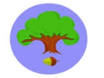 Value for Life: Wisdom December 2017What does wisdom mean to you?CalmBeing niceHelping someone poorWise and helping peopleKindnessBeing kind and happyMaking someone sad, happy againHelping others/ friendsEqualBeing thoughtfulTreating others how you want to be treated.How are you wise?Stopping to help peopleBy knowing everythingBy helping peopleWhen someone is hurtChoosing the correct football teamWhen somebody needs helpHelping someone who is wiseShowing someone new what to doUsing what you know to help othersBeing sensitive to othersI can climb tall thingsPlay with someone when they are lonelyThink before you actHelping others with what they need to doBe kind to everybody.When are you wise?When you are olderSharingGo and seek adviceBeing a peacemakerHelping someoneBeing politeWhen helping those who are hurtWhen others are sadBy giving good advice.Who do you think is wise?My friend who is an adultMy uncleMy friendsMy teachersMy dad and mumThe policeMy petsMy grandparents.Why is it important to be wise?When there is no one to go toTo help someoneSo that you can be goodImportant to listenSanta is watching, so you need to be wise!Keeping people safeHelp in difficult situationsHelping people make right decisionsHelp to agreeGood thing to help peopleNot to lose friendsEarn friends.How do you become wise?By learningBy thinking and being confidentLearning things and listenListening to teachers and know what to doBy helping and practiceExperienceConcentrationBe going to wise people you learn moreLearning from mistakesChoosing what’s rightFollowing Gods’ decisionsTaking good advice.